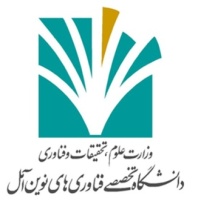 به نام خدا                                                            شماره ...…………………تاریخ …………………… فرم گواهی معدل (مخصوص دانشجویان دانشگا تخصصی فناوری های نوین آمل)ویژه متقاضیان پذیرش استعداد درخشان کارشناسی ارشد ) بدون آزمون سال 1403(دانشگاه تخصصی فناوری های نوین آملاز: دانشکده......................................................به: دفتر استعدادهای درخشان دانشگاه تخصصی فناوری های نوین آملویژه دانشجویان کارشناسی پیوسته:گواهی می‏شود خانم/آقاي  ...................................................... فرزند  ............................................... به شماره شناسنامه  ...........................کد ملی .................................متولد سال  ...........13 ورودی نیمسال ......... سال تحصیلی ............در رشته ..................گرایش ................ دوره ی (روزانه       شبانه      ) مقطع کارشناسی  پیوسته با معدل کل  تا نيمسال ششم ............. و رتبه .......... (بحروف ...............................) در بین ......... نفر در نیمسال .........سال تحصیلی ............... با گذراندن ............ (بحروف ...............................) واحد درسی (حداقل سه چهارم واحد درسی از ........... کل واحد درسی)  به لحاظ میانگین کل جزو پانزده درصد برتر  / ده درصد برتر بعدی  در بین دانشجویان هم‏رشته و هم‏رودي(مجموع دوره روزانه و شبانه)  خود می‏باشد و طی هشت نیمسال (نه نیمسال طبق مصوبه شورای عالی برنامه‏ریزی) حداکثر تا 31/6/1403 فارغ‏ التحصیل می‏شود/ شده است. مراتب صرفاً جهت اطلاع دانشگاه تخصصی فناوری های نوین آمل صادر شده و فاقد ارزش ترجمه می‏باشد.                                                                                                                         معاون آموزشی دانشکده/ رئیس دانشکده                                                                                                                                                                                             نام و نام خانوادگی، امضا و مهر   توضیحات (در صورت نیاز به توضیحات، لازم است در این قسمت درج و به امضا رسیده و مجددا مهر گردد).                                                                           